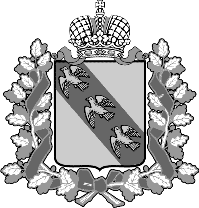 РОССИЙСКАЯ ФЕДЕРАЦИЯ ПРАВИТЕЛЬСТВО КУРСКОЙ ОБЛАСТИМИНИСТЕРСТВО ТРАНСПОРТА И АВТОМОБИЛЬНЫХ ДОРОГ КУРСКОЙ ОБЛАСТИПРИКАЗг. Курск В соответствии с постановлениями Губернатора Курской области 
от 19.09.2022 № 261-пг «Об утверждении структуры исполнительных органов Курской области», от 05.03.2011 № 65-пг «Об утверждении Положения о Министерстве транспорта и автомобильных дорог Курской области»,ПРИКАЗЫВАЮ:1. В наименовании, пункте 1 приказа комитета транспорта 
и автомобильных дорог Курской области от 22.06.2021 № 149 
«Об утверждении Положения о порядке принятия государственными гражданскими служащими Курской области, замещающими должности государственной гражданской службы Курской области в комитете транспорта и автомобильных дорог Курской области, почетных 
и специальных званий, наград и иных знаков отличия иностранных государств, международных организаций, политических партий, иных общественных объединений и других организаций»  слово «комитет» 
в соответствующих падежах заменить словом «Министерств» 
в соответствующих падежах.2. Внести Положение о порядке принятия государственными гражданскими служащими Курской области, замещающими должности государственной гражданской службы Курской области в комитете транспорта и автомобильных дорог Курской области, почетных 
и специальных званий, наград и иных знаков отличия иностранных государств, международных организаций, политических партий, иных общественных объединений и других организаций, утвержденное указанным приказом (далее – Положение), следующие изменения:1) в наименовании и по всему тексту слово «комитет» 
в соответствующих падежах заменить словом «Министерство» 
в соответствующих падежах;2) по всему тексту слово «председатель комитета» в соответствующих падежах заменить словом «министр» в соответствующих падежах;3) по всему тексту слова «отдел юридической и кадровой работы» 
в соответствующих падежах заменить словами «управление контрольно-надзорной деятельности» в соответствующих падежах.3. Внести в Приложения № 1, № 2 к Положению следующие изменения:1) слово «комитет» в соответствующих падежах заменить словом «Министерство» в соответствующих падежах;2) слова «Председателю комитета» заменить словом «Министру».3. Приказ вступает в силу со дня его подписания.4. Контроль за исполнением настоящего приказа оставляю за собой. О внесении изменений в приказ комитета транспорта и автомобильных дорог Курской области от 22.06.2021 № 149 Министр			        С.В. Солдатенков